         Klaipėdos rajono savivaldybės taryboje pradėjau dirbti  2015 metų balandžio 14 d. Esu išrinkta pagal LR Liberalų sąjūdžio sąrašą. Kartu su 6 tarybos nariais sudarėme Liberalų sąjūdžio frakciją ir pasiskelbėme opozicija. Liberalų sąjūdžio frakcijos nariai: Audronė Balnionienė, Nerijus Galvanauskas, Algirdas Liaudanskis, Aušra Gudauskienė, Aivaras Vasylius, Dainius Šatkus, Andrius Vainius.          2017 m. vyko 12 Klaipėdos rajono savivaldybės tarybos posėdžių. Dalyvavau visuose posėdžiuose.Bendradarbiaudama su Klaipėdos rajono savivaldybės administracijos specialistais, rengiau ir teikiau Tarybai 1 sprendimo projektą ,,Dėl Klaipėdos rajono savivaldybės tarybos 2016 m.sausio 28 d. sprendimo Nr. T11-25 ,,Dėl Klaipėdos rajono savivaldybės tarybos etikos komisijos veiklos nuostatų patvirtinimo“ pakeitimo“.Klaipėdos rajono savivaldybės tarybos 2015-05-28 sprendimu Nr. T11-118 sudaryta 8 šaukimo tarybos įgaliojimų Etikos komisija. Esu paskirta Klaipėdos rajono savivaldybės tarybos etikos komisijos pirmininke. Komisija per ataskaitinį laikotarpį sušaukė 6 posėdžius, svarstymui buvo parengti 8 klausimai: daugiausia iš jų − dėl Klaipėdos rajono savivaldybės tarybos ir komisijų posėdžių nelankymo priežasčių, dėl piliečių prašymo, taip pat buvo pradėtas vienas tyrimas. Buvo teikiama informacija Merui, kad Etikos komisija, pasibaigus seniūnaičių įgaliojimams, nebegali organizuoti posėdžių, bei prašoma užtikrinti pilną komisijos sudėtį. Daugiau negu pusę metų Meras naujų narių Etikos komisijai neteikė, todėl nepilnos sudėties komisija neturėjo galimybės dirbti.Rengiau ir teikiau sprendimo projektą ,,Dėl Klaipėdos rajono savivaldybės tarybos 2016 m. sausio 28 d. sprendimo Nr. T11-25 ,,Dėl Klaipėdos rajono savivaldybės tarybos etikos komisijos veiklos nuostatų patvirtinimo“ pakeitimo“, kurio tikslas buvo pakeisti etikos komisijos nuostatus, kad jie atitiktų teisės aktų reikalavimus ir būtų galimybė komisijoje dalyvauti visuomenės atstovams. Taip pat buvo siekiama užtikrinti komisijos sklandų komisijos darbą, keičiant reikalavimą, kad Etikos komisijos posėdžiai yra teisėti, kai juose dalyvauja 2/3 komisijos narių. Siūliau nustatyti, kad Etikos komisijos posėdžiai yra teisėti, kai juose dalyvauja daugiau nei pusė visų komisijos narių. Deja, šiam pasiūlymui Tarybos dauguma nepritarė, todėl iki šiol sudėtinga organizuoti komisijos darbą, nes, nesusirenkant kvorumui (turi dalyvauti 2/3 komisijos narių), posėdžiai dažnai neįvyksta.Klaipėdos rajono savivaldybės 2017 m. gegužės 25 d. sprendimu Nr. T11-163 „Dėl Klaipėdos rajono savivaldybės tarybos 2016-01-28 sprendimo Nr. T11-25 „Dėl Klaipėdos rajono savivaldybės tarybos etikos komisijos veiklos nuostatų patvirtinimo pakeitimo“, buvo pakeistas tik 15-as Etikos komisijos nuostatų punktas: ,,Komisija sudaroma Tarybos sprendimu iš 7 Tarybos narių ir 4 gyvenamųjų vietovių bendruomenių atstovų – seniūnaičių arba seniūnaičių ir visuomenės atstovų (Klaipėdos rajone įregistruotų viešųjų juridinių asmenų, išskyrus valstybės ar savivaldybės institucijas ar įstaigas, įgaliotų atstovų)“.Dirbu Švietimo, kultūros ir sporto komitete. Dalyvavau 11 Komiteto posėdžių. Taip pat esu Kandidatų į Gargždų miesto piliečio garbės vardą atrankos komisijos narė, Gargždų pirminės sveikatos priežiūros centro stebėtojų tarybos narė, Klaipėdos rajono savivaldybės peticijų komisijos narė.            Kartu su Liberalų frakcijos nariais susitinkame su gyventojais, bendruomenių atstovais, lankomės įstaigose, įmonėse, dalyvaujame įvairiuose renginiuose. Siekiame racionalių sprendimų, pagrįstų tvirtais argumentais ir skaičiavimais, todėl gilinamės į Klaipėdos rajono savivaldybės problematiką, konsultuodamiesi su specialistais bei tardamiesi su gyventojais.Dirbdama Klaipėdos rajono savivaldybės taryboje, siekiu konstruktyvaus, dalykiško bendravimo ir bendradarbiavimo, vadovaujuosi pagarbos žmogui principu. Pagarbiai,Klaipėdos rajono savivaldybės tarybos narė  Aušra Gudauskienė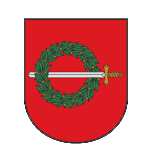 KLAIPĖDOS RAJONO SAVIVALDYBĖS TARYBOS NARĖ AUŠRA GUDAUSKIENĖKLAIPĖDOS RAJONO SAVIVALDYBĖS TARYBOS NARĖS AUŠROS GUDAUSKIENĖS 2017 METŲ VEIKLOS ATASKAITA